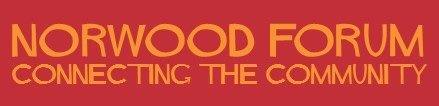  Norwood Forum Committee Monday 6 September 2021 at 6:30pmThe Hope pub, Norwood High Street, SE27 9JS (Community Room)Minutes Present: Anne Crane (AC), Jane East (JE), Kim Hart (KH) (Chair), Gloria Orosungunleka (GO), Noshir Patel (NP) (Treasurer) and Philip Virgo (PV)Also present: Councillor Jackie Meldrum (JM); Tim Stephens (TS) (Administrator)Apologies for absence: Gerry Evans (GE) (Lambeth Council)Kim Hart in the ChairDeclarations of interestNone.Notes of last meeting: Monday 16 August 2021Approved.Norwood Forum Action Plan 2021-22Planned activities were reviewed and an annual calendar of meetings, activities, and eventsproduced as follows (see also calendar at end of minutes):Committee meetings (first Monday in the month where possible, at 6:30pm):In person at The Hope (two hours): 1 November 2021, 10 January 2022, 7 March, 9 May and 4 JulyZoom (one hour): 4 October 2021 (apologies from NP & PV), 6 December, 7 February 2022, 4 April and 6 JuneAGM: provisional date: Saturday 25 June 2022Community Conversations Agreed to hold four as follows:Climate Change Community Conversation: second week of November, preferably at the SLT (KH to organise), to tie in with COP26 (31 October – 12 November 2021). Speakers would include:
- Lambeth Climate Change Assembly (Action Plan currently being drafted); link with Lambeth officer Hannah Johnson: JM
- A school (Elmgreen etc:) and younger people (PV)- Others to be identified
Input from JE. Event to be filmed if possible.February 2022 Community Conversation: topic to be determinedApril 2022 Community Conversation: local elections hustingsJune 2022 Community Conversation: AGMForum Community Grants (see written report from JE)Noted that 2021-22 Budget includes provision for four £300 grants.Framework approved, subject to:Add to criteria a statement that applicants should be prepared to answer any further follow up questions as necessary: JE & KH. Timeline: 
December 2021: promote community grants scheme on website, in newsletter etc.
January 2022: launch
31 January 2022: closing date for applications. TS prepares summary
7 February 2022: committee decides allocation of four £300 grants.
25 June 2022 AGM: presentations by grant recipientsCommunity Safety Partnership (see written report from PV)Approved the following guiding pointers for period up to Christmas: Helping publicise the currently HBD Social Prescribing event on the Tulse Hill estate in October.Helping to organise an event and/or ZOOM in support of the Lambeth Wellbeing plans for Gipsy Hill (sometime in the period to November).Helping to organise a ZOOM on work experience opportunities in co-operation with Lambeth Made, S2S and Local Schools (sometime in the period to November).PV to procure/produce necessary publicity and liaise with KH to share it.Achievements to be reviewed in January 2022.Wild Norwood (26 November – 12 December 2021) (see written outline plan for outreach sent prior to meeting)Outline plan approved, including possible expanded promotion (also take advantage of any sponsorship possibilities: KH
All Committee members to participate through producing a window display and promoting the festival to neighbours and networks to do likewise. KH to share resources pack, for inspiration.Blue PlaquesNot discussed due to lack of time.Equality Diversity & Inclusion: our policy, language, young people – specific actions (see minutes from last meeting)Not discussed due to lack of time. To be taken forward via email conversations; views to KH.Issues are set in in the annex to these minutes: the extract from the minutes of 16 August 2021 meeting.15min Norwood Sustainable September (see written report sent prior to meeting)All to submit articles and links to relevant stories and initiatives asap.Website and comms – who/what/where/whenNot discussed due to lack of time.Next meeting: Monday 4 October 2021 at 6:30pm (Zoom)The meeting ended at 8:35pm.Annual calendar - meetings, activities, events and due reportsAnnexEquality Diversity & Inclusion: our policy, language, young people – specific actions (extract from minutes of 16 August meeting)Equality, Diversity and Inclusion (EDI)Check on completion of LFN EDI monitoring form and chase as necessary: KHWrite a policy: KH will obtain sample policy from LFN, GO agreed to adapt and draft version for Norwood ForumLFN benchmark: how the Norwood Forum committee reflects our community – discussion on language and age – see below for specificsEDI stats at Ward level - review Census 2021 data once published: KHEDI - LanguageLanguage as a barrier: case by case basis – typically older generation in some communities lack English skills. Noted that for Yoruba speakers, English widely spoken by this communityContinue/increase website signposting of translated verified information and events in languages other than English. (already on website: www.norwoodforum.org/information-60-languages - in process of being updated). What else could be added/what is missing on website.How to make our web resource more widely known? Trusted community leaders, sewing groups (women can be excluded from information in some communities), schools to parents (children can be most proficient English speakers in a family).To include deaf and sight-loss (already on website: www.norwoodforum.org/deaf-and-sight-loss-support) – same questions as above – what is missing, how to make the resource more widely known.EDI – Young PeopleEven without latest Census stats still possible to identify that the committee lacks the young person’s voice
Ideas:IA had two young people who might be interested in joining the committee and will follow this up: IAApproach schools - young journalists commissioned to write for Norwood Forum – article/blog posts: KH has school contacts via art teachers, PV has contacts via CSP project: Action – KH to liaise with PV to write to schoolsApproach Young Labour, Young Conservatives, and other young people’s political groups to join committee.CSP ambition – link young people to training to build and maintain young people’s information platform. Possible funding from the new providers of fibre broadband and in conjunction with Station to Station – part of their new business plan (following successful referendum): Action – ongoing – CSP full report on proposals for the coming year will be presented at the next committee meetingCould Station to Station promote training opportunities for young people with local businesses?__________________Action Points not allocated to a particular meeting {last date discussed}WhoWhenSmall parcels of land: Assets of Community Value {24.02.21}Need to proceedSuggestions on areas of landJMAllStreetworks: finishing the Norwood Road phase and a statement on the future of the Tulse Hill gyratory removal project. {28.04.21}KH/NP/JM/TSNaming the Station Rise to Norwood Road alley way: competition with Elmgreen School. ACr:  note on street naming principles NP: consider competition {28.04.21}ACrNPTreasurer reports {02.06.21}NPPlanning applications {02.06.21}ACrCSP: eat around the world: developed idea {06.09.21}PVWhenEvent etcWho4 October 2021
Monday 6:30pmZoom Committee meetingIncludes reports on:Equality, Diversity and InclusionBlue Plaques and heritage issuesSustainability SeptemberWebsite and commsKH/GOTSKHKH1 November 2021
Monday 6:30pmCommittee meeting @ The Hope
Includes:- report on Wild Norwood KHsecond week of NovemberClimate Change Community Conversation: to tie in with COP26 (31 October – 12 November 2021)
Organise and venue (SLT)
Lambeth Climate Assembly action plan and input 
Input ideas
Schools and younger people involvement
Norwood Planning Assembly involvementKHJMJEPVACr26 November - 12 December 2021Wild NorwoodKH and allDecember 2021Promote community grants scheme: website/newsletter/ etcKH/TS6 December 2021
Monday 6:30pmZoom Committee meeting
January 2022Launch community grants schemeKH/TS10 January 2022
Monday 6:30pmCommittee meeting @ The Hope
Includes:review of CSP pre-Xmas activityreview of Wild NorwoodPVKH31January 2022Closing date for community grants schemeTS7 February 2022
Monday 6:30pmZoom Committee meeting
Includes decisions on community grantsAll7 March 2022
Monday 6:30pmCommittee meeting @ The Hope4 April 2022
Monday 6:30pmZoom Committee meeting9 May 2022
Monday 6:30pmCommittee meeting @ The Hope
Includes prep. for AGMKH/TS6 June 2022
Monday 6:30pmZoom Committee meetingIncludes final prep. for AGMKH/TS25 June 2022
Saturday 1pm?AGM – in person
Includes presentations by community grant recipientsAll4 July 2022
Monday 6:30pmCommittee meeting @ The HopeIncludes:GDPR and data protection: annual reviewKH/TS